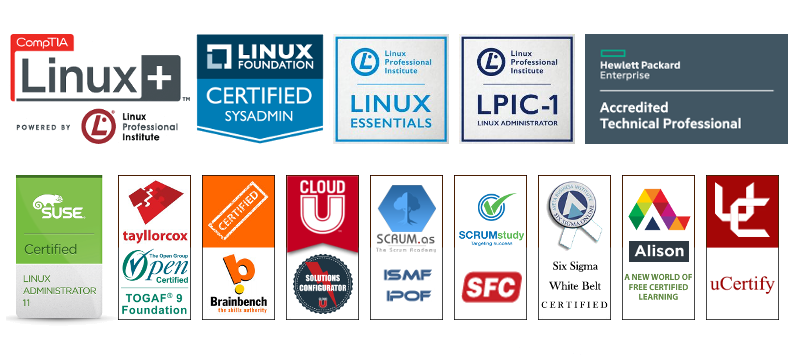 ContentLinux, UNIX and macOS	62021	Red Hat Sales Engineer Specialist - Red Hat Enterprise Linux for Microsoft SQL Server (Red Hat)	62021	Red Hat Sales Specialist - Red Hat Enterprise Linux for Microsoft SQL Server (Red Hat)	62018	SUSE Linux Enterprise Server for SAP Applications Sales Specialist (SUSE)	62018	SUSE Manager Sales Specialist (SUSE)	62018	SUSE Enterprise Linux Sales Specialist (SUSE)	62018	Diploma in Operating Systems (ALISON)	62017	KVM on IBM Power (PowerKVM) Hands-On Workshop (IBM)	62016	Macintosh OS X 10.8 Desktop Administration (Brainbench)	62016	LFCS - Linux Foundation Certified System Administrator (Linux Foundation)	62016	Linux Administration (RHEL 7) Certification (Brainbench)	72015	TCCLA (TIC CIU Cambridge Certified Linux Associate)	72015	TCLSA (TIC CIU Certified Linux Security Associate)	72015	Linux Administration (RHEL 5) Certification (Brainbench)	72015	Linux Administration (Red Hat 9) Certification (Brainbench)	72015	LPI LPIC-2 201 Exam (uCertify)	72014	Linux Administration (Red Hat) Certification (Brainbench)	72014	SUSE CLA (Certified Linux Administrator) SLES 11 Certification (SUSE / Novell)	72014	LPIC-1 (Linux Server Professional) Certification (LPI)	72014	CompTIA Linux+ Powered by LPI Certification (CompTIA)	82014 	CompTIA Linux+ LX0-102 Certification Exam (Pearson VUE)	82014	Linux Administration (SuSE) Certification (Brainbench)	82014	Linux Administration (General) Certification (Brainbench)	82014	CompTIA Linux+ LX0-102 Exam (uCertify)	82014	LPI LPIC-1 102 Exam (uCertify)	82014	UNIX Administration (General) Certification (Brainbench)	82014	CompTIA LINUX+ LX0-101 Certification Exam (Pearson VUE)	82014	Linux Administration (RHEL 6) Certification (Brainbench)	82014	LE (Linux Essentials) Certification (LPI)	92014	CompTIA Linux+ LX0-101 Exam (uCertify)	92014	LPI LPIC-1 101 Exam (uCertify)	92014	LPI Linux Essentials 010 Exam (uCertify)	92005	Advanced Linux Kernel Internals Certificate of Attendance (TrainTime)	92005	Customized Advanced Linux Administration Certificate of Attendance (TrainTime)	92004	Forensic Analysis on Linux Systems Certificate of Attendance (Software Media)	92004	Linux System Administration Certificate of Attendance (EIITE / SAIR)	9Networking and IT Security	102022	IT Security – Cloud (DataScript)	102022	SUSE NeuVector Technical Sales Specialist (SUSE)	102022	SUSE NeuVector Sales Specialist (SUSE)	102015	TCP/IP Administration (Brainbench)	102014	Network Security Certification (Brainbench)	102014	Internet Security Certification (Brainbench)	102014	Information Technology Security Fundamentals Certification (Brainbench)	102014	Understanding Cryptography and Its Role in Digital Communications Exam (ALISON)	102014	Fundamentals of Network Security Exam (ALISON)	102014	Digital Communication Networks Exam (ALISON)	112001	Content Switching & ALTEON Switches Administration Certification (Sun Microsystems)	11IS/ICT Architecture Design, Processes, Quality Management and Project Management	122022	Atlassian Confluence (DataScript)	122021	Red Hat Sales Specialist - IT Optimization (Red Hat)	122017	Zero Outage Awareness (T-Systems International)	122015	TOGAF 9 Foundation L1 (Tayllor & Cox Academy)	122015	IPOF - International Product Owner Foundation (Scrum Association)	122015	SFC - Scrum Fundamentals Certified (SCRUMstudy)	122015	ISMF - International Scrum Master Foundation (Scrum Association)	122015	Documenting Business Processes and Information Systems (ALISON)	122015	Disaster Recovery and Planning (Brainbench)	122015	Diploma in Six Sigma (ALISON)	122015	ITIL Concepts (Brainbench)	132014	IT Management - Building Information Systems Exam (ALISON)	132014	Fundamentals of Systems Design and Implementation Exam (ALISON)	132014	Six Sigma White Belt Exam (AVETA Business Institute)	132014	Introduction to Corporate IT Strategy and Business Frameworks Exam (ALISON)	132014	Information Technology Terminology Certification (Brainbench)	13Cloud, Automatiozation, Infrastructure and Application Maintenance	142022	SUSE Rancher Partner Support Accreditation (SUSE)	142022	Red Hat Sales Specialist - Red Hat Certified Cloud and Service Provider – CCSP (Red Hat)	142022	CI/CD End to End Solution for on Premise Applications (DataScript)	142022	Microservices Workshop (DataScript)	142022	Kubernetes Advanced (DataScript)	142022	SUSE Back Up and Restore RKE and RKE2 Clusters (SUSE)	142022	SUSE RKE with Rancher Deployment and Configuration (SUSE)	142022	SUSE Rancher Deployment and Configuration (SUSE)	142022	SUSE RKE2 and K3s Deployment and Configuration (SUSE)	142022	SUSE RKE Deployment and Configuration (SUSE)	142022	SUSE Rancher Technical Sales Specialist (SUSE)	152022	SUSE Rancher Sales Specialist (SUSE)	152021	Broadcom CA Client Automation 14.0 Basic Administration and Foundations (Broadcom)	152021	Red Hat Delivery Specialist - Automation (Red Hat)	152021	Red Hat Sales Engineer Specialist - Automation (Red Hat)	152021	Red Hat Sales Specialist - Red Hat Ansible Automation Platform II (Red Hat)	152021	Red Hat Sales Specialist - IT Automation and Management II (Red Hat)	152021	Red Hat Sales Specialist - Red Hat Ansible Automation for SAP Solutions (Red Hat)	152021	Red Hat Sales Specialist - Red Hat Ansible Automation Platform (Red Hat)	152021	Red Hat Sales Specialist - IT Automation and Management (Red Hat)	152021	Red Hat Sales Engineer Specialist - Red Hat Certified Cloud and Service Provider – CCSP (Red Hat)	162020	Red Hat Sales Specialist - Red Hat Certified Cloud and Service Provider – CCSP (Red Hat)	162019	Terraform and Packer - Multi-Cloud Management & Compliance (DataScript)	162019	SUSE Enterprise Storage Technical Sales Specialist (SUSE)	162019	Ceph - Software Defined Storage (DataScript)	162019	DevOps Culture and Mindset (Coursera / University of California - Davis)	162019	Diploma in DevOps Engineering - Kubernetes, Docker and Google Cloud (ALISON)	162019	DevOps - Application Lifecycle Management (ALISON / Microsoft)	162019	Introduction to DevOps (ALISON / Microsoft)	162018	LFS158x: Introduction to Kubernetes (edX / Linux Foundation)	162018	Getting Started with Google Kubernetes Engine (Coursera / Google Cloud Training)	172018	DO081x: Fundamentals of Containers, Kubernetes, and Red Hat OpenShift (edX / Red Hat)	172018	SUSE OpenStack Cloud Sales Specialist (SUSE)	172018	SUSE Enterprise Storage Sales Specialist (SUSE)	172018	LFS152x: Introduction to OpenStack (edX / Linux Foundation)	172017	Portfolio Advanced - Open Telekom Cloud - OTC (T-Systems International)	172017	Portfolio Specials - Cloud Fundamentals (T-Systems International)	172017	Portfolio Advanced - Dynamic Infrastructure - DynInfra (T-Systems International)	172017	Portfolio Advanced - Cloudifier (T-Systems International)	172017	CloudU Big Data Certification (Rackspace)	172017	Amazon Web Services (Brainbench)	182017	HPE Implementing Microsoft Azure Infrastructure Solutions (HP Enterprise)	182017	HPE Fundamentals of OpenStack Technology (HP Enterprise)	182017	CloudU Web Hosting Certification (Rackspace)	182016	CloudU Cloud Computing Certification (Rackspace)	182016	HPE Accredited Technical Professional Data Center and Cloud V2 (HP Enterprise)	182016	HPE0-D33 Navigating the Journey to the Cloud (Pearson VUE)	182015	Virtualization Concepts (Brainbench)	182015	Cloud Computing Concepts (Brainbench)	182015	Introduction to Cloud Computing (ALISON)	182014	Server Administration (Mixed Environment) Certification (Brainbench)	192001	Internet Application Server Administration Certificate of Attendance (Oracle)	192000	eMail Server Administration Certificate of Attendance (Oracle)	19Linux, UNIX and macOS2021	Red Hat Sales Engineer Specialist - Red Hat Enterprise Linux for Microsoft SQL Server (Red Hat)http://uher.info/download/documents/Marek_Uher-Certifikat-Red_Hat_Enterprise_Linux_for_Microsoft_SQL_Server_Sales_Enginee_Specialist.pdf2021	Red Hat Sales Specialist - Red Hat Enterprise Linux for Microsoft SQL Server (Red Hat)http://uher.info/download/documents/Marek_Uher-Certifikat-Red_Hat_Enterprise_Linux_for_Microsoft_SQL_Server_Sales_Specialist.pdf2018	SUSE Linux Enterprise Server for SAP Applications Sales Specialist (SUSE)http://uher.info/download/documents/Marek_Uher-Certifikat-SUSE_Linux_Enterprise_Server_for_SAP_Applications_Sales_Specialist.pdf2018	SUSE Manager Sales Specialist (SUSE)http://uher.info/download/documents/Marek_Uher-Certifikat-SUSE_Manager_Sales_Specialist.pdf2018	SUSE Enterprise Linux Sales Specialist (SUSE)http://uher.info/download/documents/Marek_Uher-Certifikat-SUSE_Enterprise_Linux_Sales_Specialist.pdf2018	Diploma in Operating Systems (ALISON)http://uher.info/download/documents/Marek_Uher-Certifikat-ALISON_Diploma_in_Operating_Systems.pdf2017	KVM on IBM Power (PowerKVM) Hands-On Workshop (IBM)http://uher.info/download/documents/Marek_Uher-Certifikat-IBM_PoverKVM_Workshop.pdf2016	Macintosh OS X 10.8 Desktop Administration (Brainbench)http://uher.info/download/documents/Marek_Uher-Certifikat-Macintosh_OS_X_10.8_Desktop_Administration.pdfAchieved The Master Level2016	LFCS - Linux Foundation Certified System Administrator (Linux Foundation)http://uher.info/download/documents/Marek_Uher-Certifikat-LFCS_Linux_Foundation_Certified_System_Administrator.pdf2016	Linux Administration (RHEL 7) Certification (Brainbench)http://uher.info/download/documents/Marek_Uher-Certifikat-Brainbench_Linux_Administration_RHEL_7.pdfAchieved The Master Level2015	TCCLA (TIC CIU Cambridge Certified Linux Associate)http://uher.info/download/documents/Marek_Uher-Certifikat-TCCLA_TIC_CIU_Certified_Linux_Associate.pdf2015	TCLSA (TIC CIU Certified Linux Security Associate)http://uher.info/download/documents/Marek_Uher-Certifikat-TCLSA_TIC_CIU_Certified_Linux_Security_Associate.pdf2015	Linux Administration (RHEL 5) Certification (Brainbench)http://uher.info/download/documents/Marek_Uher-Certifikat-Brainbench_Linux_Administration_RHEL_5.pdfAchieved The Master Level2015	Linux Administration (Red Hat 9) Certification (Brainbench)http://uher.info/download/documents/Marek_Uher-Certifikat-Brainbench_Linux_Administration_Red_Hat_9.pdfAchieved The Master Level2015	LPI LPIC-2 201 Exam (uCertify)http://uher.info/download/documents/Marek_Uher-Certifikat-uCertify_LPI_LPIC-2_Exam_201.pdf2014	Linux Administration (Red Hat) Certification (Brainbench)http://uher.info/download/documents/Marek_Uher-Certifikat-Brainbench_Linux_Administration_RedHat.pdfAchieved The Master Level2014	SUSE CLA (Certified Linux Administrator) SLES 11 Certification (SUSE / Novell)http://uher.info/download/documents/Marek_Uher-Certifikat-SUSE_Certified_Linux_Administrator_SLES_11.pdf2014	LPIC-1 (Linux Server Professional) Certification (LPI)http://uher.info/download/documents/Marek_Uher-Certifikat-LPI_LPIC-1.pdf2014	CompTIA Linux+ Powered by LPI Certification (CompTIA)http://uher.info/download/documents/Marek_Uher-Certifikat-CompTIA_Linux+_Powered_by_LPI.pdf2014 	CompTIA Linux+ LX0-102 Certification Exam (Pearson VUE)http://uher.info/download/documents/Marek_Uher-Certifikat-CompTIA_Linux+_Exam_LX0-102.pdf2014	Linux Administration (SuSE) Certification (Brainbench)http://uher.info/download/documents/Marek_Uher-Certifikat-Brainbench_Linux_Administration_SuSE.pdfAchieved The Master Level2014	Linux Administration (General) Certification (Brainbench)http://uher.info/download/documents/Marek_Uher-Certifikat-Brainbench_Linux_Administration_General.pdfAchieved The Master Level2014	CompTIA Linux+ LX0-102 Exam (uCertify)http://uher.info/download/documents/Marek_Uher-Certifikat-uCertify_CompTIA_Linux+_Powered_by_LPI_Exam_LX0-102.pdf2014	LPI LPIC-1 102 Exam (uCertify)http://uher.info/download/documents/Marek_Uher-Certifikat-uCertify_LPI_LPIC-1_Exam_102.pdf2014	UNIX Administration (General) Certification (Brainbench)http://uher.info/download/documents/Marek_Uher-Certifikat-Brainbench_Unix_Administration_General.pdfAchieved The Master Level2014	CompTIA LINUX+ LX0-101 Certification Exam (Pearson VUE)http://uher.info/download/documents/Marek_Uher-Certifikat-CompTIA_Linux+_Exam_LX0-101.pdf2014	Linux Administration (RHEL 6) Certification (Brainbench)http://uher.info/download/documents/Marek_Uher-Certifikat-Brainbench_Linux_Administration_RHEL_6.pdfAchieved The Master Level2014	LE (Linux Essentials) Certification (LPI)http://uher.info/download/documents/Marek_Uher-Certifikat-LPI_Linux_Essentials.pdf2014	CompTIA Linux+ LX0-101 Exam (uCertify)http://uher.info/download/documents/Marek_Uher-Certifikat-uCertify_CompTIA_Linux+_Powered_by_LPI_Exam_LX0-101.pdf2014	LPI LPIC-1 101 Exam (uCertify)http://uher.info/download/documents/Marek_Uher-Certifikat-uCertify_LPI_LPIC-1_Exam_101.pdf2014	LPI Linux Essentials 010 Exam (uCertify)http://uher.info/download/documents/Marek_Uher-Certifikat-uCertify_LPI_Linux_Essentials_Exam_010.pdf2005	Advanced Linux Kernel Internals Certificate of Attendance (TrainTime)http://uher.info/download/documents/Marek_Uher-Certifikat-TrainTime_Advanced_Linux_Kernel_Internals_for_T-Mobile.pdf2005	Customized Advanced Linux Administration Certificate of Attendance (TrainTime)http://uher.info/download/documents/Marek_Uher-Certifikat-TrainTime_Customized_Advanced_Linux_Administration_for_T-Mobile.pdf2004	Forensic Analysis on Linux Systems Certificate of Attendance (Software Media)http://uher.info/download/documents/Marek_Uher-Certifikat-Software_media_Forensic_Analysis_on_Linux_Systems.pdf2004	Linux System Administration Certificate of Attendance (EIITE / SAIR)http://uher.info/download/documents/Marek_Uher-Certifikat-EIITE_Advanced_Linux_System_Administration.pdfNetworking and IT Security2022	IT Security – Cloud (DataScript)http://uher.info/download/documents/Marek_Uher-Certifikat-DataScript_IT_Security-Cloud.pdf2022	SUSE NeuVector Technical Sales Specialist (SUSE)http://uher.info/download/documents/Marek_Uher-Certifikat-SUSE_NeuVector_Technical_Sales_Specialist.pdf2022	SUSE NeuVector Sales Specialist (SUSE)http://uher.info/download/documents/Marek_Uher-Certifikat-SUSE_NeuVector_Sales_Specialist.pdf2015	TCP/IP Administration (Brainbench)http://uher.info/download/documents/Marek_Uher-Certifikat-Brainbench_TCP_IP_Administration.pdf2014	Network Security Certification (Brainbench)http://uher.info/download/documents/Marek_Uher-Certifikat-Brainbench_Network_Security.pdf2014	Internet Security Certification (Brainbench)http://uher.info/download/documents/Marek_Uher-Certifikat-Brainbench_Internet_Security.pdfAchieved The Master Level2014	Information Technology Security Fundamentals Certification (Brainbench)http://uher.info/download/documents/Marek_Uher-Certifikat-Brainbench_Information_Technology_Security_Fundamentals.pdf2014	Understanding Cryptography and Its Role in Digital Communications Exam (ALISON)http://uher.info/download/documents/Marek_Uher-Certifikat-ALISON_Understanding_Cryptography_and_Its_Role_in_Digital_Communications.pdf2014	Fundamentals of Network Security Exam (ALISON)http://uher.info/download/documents/Marek_Uher-Certifikat-ALISON_Fundamentals_of_Network_Security.pdf2014	Digital Communication Networks Exam (ALISON)http://uher.info/download/documents/Marek_Uher-Certifikat-ALISON_Digital_Communication_Networks.pdf2001	Content Switching & ALTEON Switches Administration Certification (Sun Microsystems)http://uher.info/download/documents/Marek_Uher-Certifikat-Sun_Microsystems_Content_switching_and_Alteon_switches_administration.pdfIS/ICT Architecture Design, Processes, Quality Management and Project Management2022	Atlassian Confluence (DataScript)http://uher.info/download/documents/Marek_Uher-Certifikat-DataScript_Atlassian_Confluence.pdf2021	Red Hat Sales Specialist - IT Optimization (Red Hat)http://uher.info/download/documents/Marek_Uher-Certifikat-Red_Hat_IT_Optimization_Sales_Specialist.pdf2017	Zero Outage Awareness (T-Systems International)http://uher.info/download/documents/Marek_Uher-Zero_Outage_Awareness.pdf2015	TOGAF 9 Foundation L1 (Tayllor & Cox Academy)http://uher.info/download/documents/Marek_Uher-Certifikat-TAYLLORCOX_TOGAF_L1_Foundation.pdf2015	IPOF - International Product Owner Foundation (Scrum Association)http://uher.info/download/documents/Marek_Uher-Certifikat-SCRUM_Academy_International_Product_Owner_Foundation.pdf2015	SFC - Scrum Fundamentals Certified (SCRUMstudy)http://uher.info/download/documents/Marek_Uher-Certifikat-SCRUMstudy_Scrum_Fundamentals_Certified_Credential.pdf2015	ISMF - International Scrum Master Foundation (Scrum Association)http://uher.info/download/documents/Marek_Uher-Certifikat-SCRUM_Academy_International_Scrum_Master_Foundation.pdf2015	Documenting Business Processes and Information Systems (ALISON)http://uher.info/download/documents/Marek_Uher-Certifikat-ALISON_Documenting_Business_Processes_and_Information_Systems.pdf2015	Disaster Recovery and Planning (Brainbench)http://uher.info/download/documents/Marek_Uher-Certifikat-Brainbench_Disaster_Recovery_and_Planning.pdf2015	Diploma in Six Sigma (ALISON)http://uher.info/download/documents/Marek_Uher-Certifikat-ALISON_Diploma_in_Six_Sigma.pdf2015	ITIL Concepts (Brainbench)http://uher.info/download/documents/Marek_Uher-Certifikat-Brainbench_ITIL_Concepts.pdf2014	IT Management - Building Information Systems Exam (ALISON)http://uher.info/download/documents/Marek_Uher-Certifikat-ALISON_IT_Management_Building_Information_Systems.pdf2014	Fundamentals of Systems Design and Implementation Exam (ALISON)http://uher.info/download/documents/Marek_Uher-Certifikat-ALISON_Fundamentals_of_Systems_Design_and_Implementation.pdf2014	Six Sigma White Belt Exam (AVETA Business Institute)http://uher.info/download/documents/Marek_Uher-Certifikat-Six_Sigma_White_Belt.pdf2014	Introduction to Corporate IT Strategy and Business Frameworks Exam (ALISON)http://uher.info/download/documents/Marek_Uher-Certifikat-ALISON_Introduction_to_Corporate_IT_Strategy_and_Business_Frameworks.pdf2014	Information Technology Terminology Certification (Brainbench)http://uher.info/download/documents/Marek_Uher-Certifikat-Brainbench_Information_Technology_Terminology.pdfAchieved The Master LevelCloud, Automatiozation, Infrastructure and Application Maintenance2022	SUSE Rancher Partner Support Accreditation (SUSE)http://uher.info/download/documents/Marek_Uher-Certifikat-SUSE_Rancher_Partner_Support_Accreditation.pdf2022	Red Hat Sales Specialist - Red Hat Certified Cloud and Service Provider – CCSP (Red Hat)http://uher.info/download/documents/Marek_Uher-Certifikat-Red_Hat_Certified_Cloud_and_Service_Provider_CCSP_Sales_Specialist-2022.pdf2022	CI/CD End to End Solution for on Premise Applications (DataScript)http://uher.info/download/documents/Marek_Uher-Certifikat-DataScript_CI_CD_End_to_End_Solution_for_on_Premise_Applications.pdf2022	Microservices Workshop (DataScript)http://uher.info/download/documents/Marek_Uher-Certifikat-DataScript_Microservices_Workshop.pdf2022	Kubernetes Advanced (DataScript)http://uher.info/download/documents/Marek_Uher-Certifikat-DataScript_Kubernetes_Advanced.pdf2022	SUSE Back Up and Restore RKE and RKE2 Clusters (SUSE)http://uher.info/download/documents/Marek_Uher-Certifikat-SUSE_Back_Up_and_Restore_RKE_and_RKE2_Clusters.pdf2022	SUSE RKE with Rancher Deployment and Configuration (SUSE)http://uher.info/download/documents/Marek_Uher-Certifikat-SUSE_RKE_with_Rancher_Deployment_and_Configuration.pdf2022	SUSE Rancher Deployment and Configuration (SUSE)http://uher.info/download/documents/Marek_Uher-Certifikat-SUSE_Rancher_Deployment_and_Configuration.pdf2022	SUSE RKE2 and K3s Deployment and Configuration (SUSE)http://uher.info/download/documents/Marek_Uher-Certifikat-SUSE_RKE2_and_K3s_Deployment_and_Configuration.pdf2022	SUSE RKE Deployment and Configuration (SUSE)http://uher.info/download/documents/Marek_Uher-Certifikat-SUSE_RKE_Deployment_and_Configuration.pdf2022	SUSE Rancher Technical Sales Specialist (SUSE)http://uher.info/download/documents/Marek_Uher-Certifikat-SUSE_Rancher_Technical_Sales_Specialist.pdf2022	SUSE Rancher Sales Specialist (SUSE)http://uher.info/download/documents/Marek_Uher-Certifikat-SUSE_Rancher_Sales_Specialist.pdf2021	Broadcom CA Client Automation 14.0 Basic Administration and Foundations (Broadcom)http://uher.info/download/documents/Marek_Uher-Certifikat-Broadcom_CA_Client_Automation.pdf2021	Red Hat Delivery Specialist - Automation (Red Hat)http://uher.info/download/documents/Marek_Uher-Certifikat-Red_Hat_Delivery_Specialist-Automation.pdf2021	Red Hat Sales Engineer Specialist - Automation (Red Hat)http://uher.info/download/documents/Marek_Uher-Certifikat-Red_Hat_Sales_Engineer_Specialist-Automation.pdf2021	Red Hat Sales Specialist - Red Hat Ansible Automation Platform II (Red Hat)http://uher.info/download/documents/Marek_Uher-Certifikat-Red_Hat_Sales_Specialist-Red_Hat_Ansible_Automation_Platform_II.pdf2021	Red Hat Sales Specialist - IT Automation and Management II (Red Hat)http://uher.info/download/documents/Marek_Uher-Certifikat-Red_Hat_Sales_Specialist-IT_Automation_and_Management_II.pdf2021	Red Hat Sales Specialist - Red Hat Ansible Automation for SAP Solutions (Red Hat)http://uher.info/download/documents/Marek_Uher-Certifikat-Red_Hat_Sales_Specialist-Red_Hat_Ansible_Automation_for_SAP_Solutions.pdf2021	Red Hat Sales Specialist - Red Hat Ansible Automation Platform (Red Hat)http://uher.info/download/documents/Marek_Uher-Certifikat-Red_Hat_Sales_Specialist-Red_Hat_Ansible_Automation_Platform.pdf2021	Red Hat Sales Specialist - IT Automation and Management (Red Hat)http://uher.info/download/documents/Marek_Uher-Certifikat-Red_Hat_Sales_Specialist-IT_Automation_and_Management.pdf2021	Red Hat Sales Engineer Specialist - Red Hat Certified Cloud and Service Provider – CCSP (Red Hat)http://uher.info/download/documents/Marek_Uher-Certifikat-Red_Hat_Certified_Cloud_and_Service_Provider_CCSP_Sales_Engineer_Specialist.pdf2020	Red Hat Sales Specialist - Red Hat Certified Cloud and Service Provider – CCSP (Red Hat)http://uher.info/download/documents/Marek_Uher-Certifikat-Red_Hat_Certified_Cloud_and_Service_Provider_CCSP_Sales_Specialist.pdf2019	Terraform and Packer - Multi-Cloud Management & Compliance (DataScript)http://uher.info/download/documents/Marek_Uher-Certifikat-DataScript_Terraform_and_Packer-Multi_Cloud_Management.pdf2019	SUSE Enterprise Storage Technical Sales Specialist (SUSE)http://uher.info/download/documents/Marek_Uher-Certifikat-SUSE_Enterprise_Storage_Technical_Sales_Specialist.pdf2019	Ceph - Software Defined Storage (DataScript)http://uher.info/download/documents/Marek_Uher-Certifikat-DataScript_CEPH_Software_Defined_Storage.pdf2019	DevOps Culture and Mindset (Coursera / University of California - Davis)http://uher.info/download/documents/Marek_Uher-Certifikat-Coursera_University_of_California_Davis_DevOps_Culture_and_Mindset.pdf2019	Diploma in DevOps Engineering - Kubernetes, Docker and Google Cloud (ALISON)http://uher.info/download/documents/Marek_Uher-Certifikat-ALISON_Diploma_in_DevOps_Engineering_Kubernetes_Docker_and_Google_Cloud.pdf2019	DevOps - Application Lifecycle Management (ALISON / Microsoft)http://uher.info/download/documents/Marek_Uher-Certifikat-ALISON_Microsoft_DevOps_Application_Lifecycle_Management.pdf2019	Introduction to DevOps (ALISON / Microsoft)http://uher.info/download/documents/Marek_Uher-Certifikat-ALISON_Microsoft_Introduction_to_DevOps.pdf2018	LFS158x: Introduction to Kubernetes (edX / Linux Foundation)http://uher.info/download/documents/Marek_Uher-edX_LinuxFoundation_Introduction_to_Kubernetes.pdf2018	Getting Started with Google Kubernetes Engine (Coursera / Google Cloud Training)http://uher.info/download/documents/Marek_Uher-Coursera_Google_Getting_Started_with_Google_Kubernetes_Engine.pdf2018	DO081x: Fundamentals of Containers, Kubernetes, and Red Hat OpenShift (edX / Red Hat)http://uher.info/download/documents/Marek_Uher-edX_Red_Hat_Fundamentals_of_Containers_Kubernetes_and_Red_Hat_OpenShift.pdf2018	SUSE OpenStack Cloud Sales Specialist (SUSE)http://uher.info/download/documents/Marek_Uher-Certifikat-SUSE_OpenStack_Cloud_Sales_Specialist.pdf2018	SUSE Enterprise Storage Sales Specialist (SUSE)http://uher.info/download/documents/Marek_Uher-Certifikat-SUSE_Enterprise_Storage_Sales_Specialist.pdf2018	LFS152x: Introduction to OpenStack (edX / Linux Foundation)http://uher.info/download/documents/Marek_Uher-edX_LinuxFoundation_Introduction_to_OpenStack.pdf2017	Portfolio Advanced - Open Telekom Cloud - OTC (T-Systems International)http://uher.info/download/documents/Marek_Uher-Portfolio_Advanced-Open_Telekom_Cloud_OTC.pdf2017	Portfolio Specials - Cloud Fundamentals (T-Systems International)http://uher.info/download/documents/Marek_Uher-Portfolio_Specials-Cloud_Fundamentals.pdf 2017	Portfolio Advanced - Dynamic Infrastructure - DynInfra (T-Systems International)http://uher.info/download/documents/Marek_Uher-Portfolio_Advanced-Dynamic_Infrastructure_DynInfra.pdf2017	Portfolio Advanced - Cloudifier (T-Systems International)http://uher.info/download/documents/Marek_Uher-Portfolio_Advanced-Cloudifier.pdf2017	CloudU Big Data Certification (Rackspace)http://uher.info/download/documents/Marek_Uher-Certifikat-CloudU_Big_Data_Certification.pdf2017	Amazon Web Services (Brainbench)http://uher.info/download/documents/Marek_Uher-Certifikat-Amazon_Web_Services.pdf2017	HPE Implementing Microsoft Azure Infrastructure Solutions (HP Enterprise)http://uher.info/download/documents/Marek_Uher-Certifikat-HPE_Implementing_Microsoft_Azure_Infrastructure_Solutions.pdf2017	HPE Fundamentals of OpenStack Technology (HP Enterprise)http://uher.info/download/documents/Marek_Uher-Certifikat-HPE_Fundamentals_of_OpenStack_Technology.pdf2017	CloudU Web Hosting Certification (Rackspace)http://uher.info/download/documents/Marek_Uher-Certifikat-CloudU_Web_Hosting_Certification.pdf2016	CloudU Cloud Computing Certification (Rackspace)http://uher.info/download/documents/Marek_Uher-Certifikat-CloudU_Cloud_Computing_Certification.pdf2016	HPE Accredited Technical Professional Data Center and Cloud V2 (HP Enterprise)http://uher.info/download/documents/Marek_Uher-Certifikat-HPE_Accredited_Technical_Professional_Data_Center_and_Cloud_V2.pdf2016	HPE0-D33 Navigating the Journey to the Cloud (Pearson VUE)http://uher.info/download/documents/Marek_Uher-Certifikat-HPE_Accredited_Technical_Professional_ATP.pdf2015	Virtualization Concepts (Brainbench)http://uher.info/download/documents/Marek_Uher-Certifikat-Brainbench_Virtualization_Concepts.pdf2015	Cloud Computing Concepts (Brainbench)http://uher.info/download/documents/Marek_Uher-Certifikat-Brainbench_Cloud_Computing_Concepts.pdfAchieved The Master Level2015	Introduction to Cloud Computing (ALISON)http://uher.info/download/documents/Marek_Uher-Certifikat-ALISON_Introduction_to_Cloud_Computing.pdf2014	Server Administration (Mixed Environment) Certification (Brainbench)http://uher.info/download/documents/Marek_Uher-Certifikat-Brainbench_Server_Administration.pdf2001	Internet Application Server Administration Certificate of Attendance (Oracle)http://uher.info/download/documents/Marek_Uher-Certifikat-Oracle_Internet_Application_Server_Administration.pdf2000	eMail Server Administration Certificate of Attendance (Oracle)http://uher.info/download/documents/Marek_Uher-Certifikat-Oracle_Email_Server_Administration.pdfCertificationsIng. Marek UherCertificationsIng. Marek UherCertificationsIng. Marek Uher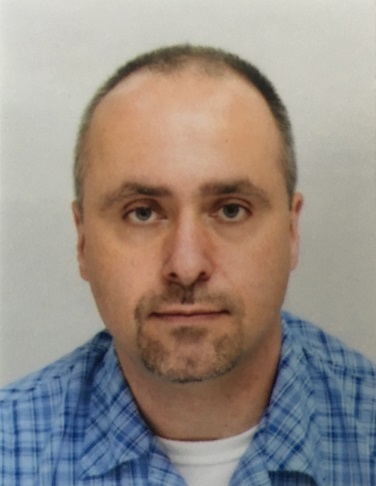 Personal informationDate of birth:July 4, 1974Place of birth:Kladno, Czech RepublicCitizenship:CzechMarital status:SingleContact informationE-mail:xuher@seznam.czMobile:+420 605 461 272LinkedInhttp://www.linkedin.com/in/marekuher/Home address:Varsavska 2068Kladno 1272 01Czech Republic